2023 BATANG PINOY and PHILIPPINE NATIONAL GAMESWeightlifting CompetitionCOMPETITION RULES AND REGULATIONS:The competitions will be held in accordance with the latest International Weightlifting Federation (IWF) Technical and Competition Rules & Regulation (TCRR). Body weight categories has been modified to suit the age group event.VENUEAccommodation				:	ManilaCompetition site				:	TBDLTraining site				:	TBDLDATEArrival of Participants			:	15 December 2023Opening Ceremony			:	17 December 2023Competition Proper			:	18 December 2023Departure of Delegates			:	23 December 2023EVENTS12 years old and under (BP):There are Four (4) categories in the Boy’s and Girl’s Division.	Girls	: G30, G35, G40 and G40+	Boys	: B32, B37, B43 and B43+ Each team may enter a maximum of Four (4) athletes in the Boy’s (12 years old and under) and Four (4) athletes in the Girl’s (12 years old and under) Division, spread over the different categories with a maximum of Two (2) athlete per category ONLY.13 years old to 15 years old (BP):There are Six (6) categories in the Boy’s and Girl’s Division.	Girls	: G35, G40, G45, G49, G55 and G55+	Boys 	: B37, B43, B49, B55, B61 and B61+Each team may enter a maximum of Six (6) athletes in the Boy’s (13 years old to 15 years old) Division and Six (6) athletes in the Girl’s (13 years old to 15 years old) Division, spread over the different categories with a maximum of Two (2) athlete per category ONLY.16 years old to 17 years old (BP):There are Six (6) categories in the Boy’s and Girl’s Division.	Women: W40, W45, W49, W55, W59 and W59+	Men 	: M43, M49, M55, M61, M67 and M67+Each team may enter a maximum of Six (6) athletes in the Men (16 years old to 17 years old) Division and Six (6) athletes in the Women (16 years old to 17 years old) Division, spread over the different categories with a maximum of Two (2) athlete per category ONLY.18 years old and above (PNG):There are Eight (8) categories in the Boy’s and Girl’s Division.	Women	: 45kg, 49kg, 55kg, 59kg, 64kg, 71kg, 76kg and 76+kg	Men		: 55kg, 61kg, 67kg, 73kg, 81kg, 89kg, 96kg and 96+kgEach team may enter a maximum of Eight (8) athletes in the Men’s (18 years old and above) Division and Eight (8) athletes in the Women’s (18 years old and above) Division, spread over the different categories with a maximum of Two (2) athlete per category ONLY.Note:	The minimum lift in the attempt for Girls is 16kg and for Boys is 21kg.ELIGIBILITYThe 2023 Batang Pinoy and Philippine National Games is a competition for Filipino Youth ages 17 years old and below (BP) and 18 years Old and above (PNG).The participants shall be classified under Four (4) Age group, 12 years old and under (Borne 2011 and Up), 13 – 15 years old (Borne 2008 to 2010) and 16 – 17 years old ((Borne 2006 to 2007) for the Batang Pinoy and 18 years Old and above (Borne 2005 and below) for the PNG.Representation is by LGU (City or Province)Filipino citizen or a Philippine Passport holder is eligible to join.Note:Under the 1987 Philippine Constitution (Article IV, Section 1), the following are the citizen of the Philippines:Those who are citizen of the Philippines at the time of the adoption of the Constitution;Those whose fathers or mothers are citizen of the Philippines;Those born before January 17, 1973 of Filipino mothers who elect Philippine citizenship upon reaching the age of majority; andThose who are naturalize in accordance with the law.An athlete may represent only ONE (1) LGU.An athlete should have resided in his/her represented LGU for at least two (2) YEARS. Endorsed athletes shall be presumed to meet the residency requirements unless proven otherwise through a formal protest by any party.Participation in the Batang Pinoy and Philippine National Games is for FREE (no entry/participation fee to be collected).AWARDSGold, Silver and Bronze medals will be presented to the first three winner in each bodyweight category for both boy’s and girl’s events. Certificate of participation will be given to all the participants.ENTRIESOn-line registration is open starting August 25, 2023 and Ends on October 15, 2023. No entries will be accepted after October 15, 2023.FORMS AND DOCUMENTS FOR SUBMISSIONLGU Entry Form A (Summary of Entry by Number) certified by the LGU Head or Administrator indicating the numbers of the following:Participating athletes per sportCoaches per sportsDelegation Officials (the Head of Delegation should be an LGU official)LGU Entry Form B (Entry by Name per Event) indicating the following:Name of participating athletes per event (based on birth certificate)Ages of participating athletes per event.Medical Clearance and Waiver of Liability Form to be signed by the athlete, parent/legal guardian and physician designated by the LGU or parents/legal guardian.Certified true copy of athletes birth certificate issued by the Philippine Statistics Authority.ACCOMMODATION, MEALS AND TRANSPORTATIONAll athletes and coaches shall ONLY be provided with accommodation in DepEd Schools for the duration of the competition.Transportation and meals of athletes/coaches from point of origin to the host locality and back shall be on their own account.TECHNICAL OFFICIALSThe Juries, Referees and other officiating officials must be appointed by the Competition Tournament Director.INSURANCEAll the participants should have to be under insurance coverage for travel and accident by their respective LGU’s before their departure.COMPETITION UNIFORMEach participants from its City/Province is required to wear the proper competition uniform during the competition.In the absence of weightlifting shoes, Sneakers can be a substitute but no sandals or slippers allowed for athlete’s safety.In the absence of weightlifting suit, cycling short can be use and team uniform shirt. No short/ boxer short is allowed during the competition.REGISTRATIONPre-registration of ALL participating athletes is through ON-LINE at the Batang Pinoy/ PNG Website.2023 BATANG PINOY_______________________                                                 _____________________Head Coach	                                                                             Local Chief Executive(Signature over printed name)                                                              (Signature over printed name)2023 PHILIPPINE NATIONAL GAMES_______________________                                                 _____________________Head Coach	                                                                             Local Chief Executive(Signature over printed name)                                                              (Signature over printed name)PROGRAM OF COMPETITIONNote: Competition schedules is subject to change, defending on the number of entries per event.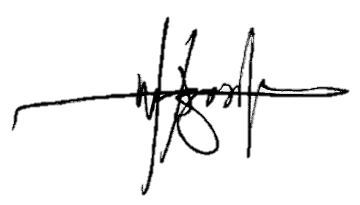 ANTONIO R. AGUSTIN JR.Tournament DirectorWEIGHTLIFTING COMPETITIONWEIGHTLIFTING COMPETITIONWEIGHTLIFTING COMPETITIONWEIGHTLIFTING COMPETITIONWEIGHTLIFTING COMPETITIONWEIGHTLIFTING COMPETITIONWEIGHTLIFTING COMPETITIONLGU NAME:LGU NAME:LGU NAME:LGU NAME:LGU NAME:LGU NAME:LGU NAME:12 years old and Under (Borne 2011 and Up)12 years old and Under (Borne 2011 and Up)12 years old and Under (Borne 2011 and Up)12 years old and Under (Borne 2011 and Up)12 years old and Under (Borne 2011 and Up)12 years old and Under (Borne 2011 and Up)12 years old and Under (Borne 2011 and Up)BOYSBOYSBOYSBOYSGIRLSGIRLSGIRLSNO.CATEGORYNAMEDOBdd/mm/yyyyCATEGORYNAMEDOBdd/mm/yyyy1B32G302B37G353B43G404B43+G40+TOTAL13 TO 15 years old (Borne 2008 to 2010)13 TO 15 years old (Borne 2008 to 2010)13 TO 15 years old (Borne 2008 to 2010)13 TO 15 years old (Borne 2008 to 2010)13 TO 15 years old (Borne 2008 to 2010)13 TO 15 years old (Borne 2008 to 2010)13 TO 15 years old (Borne 2008 to 2010)BOYSBOYSBOYSBOYSGIRLSGIRLSGIRLSNO.CATEGORYNAMEDOBdd/mm/yyyyCATEGORYNAMEDOBdd/mm/yyyy1B37G352B43G403B49G454B55G495B61G556B61+G55+TOTAL16 TO 17 years old (Borne 2006 to 2007)16 TO 17 years old (Borne 2006 to 2007)16 TO 17 years old (Borne 2006 to 2007)16 TO 17 years old (Borne 2006 to 2007)16 TO 17 years old (Borne 2006 to 2007)16 TO 17 years old (Borne 2006 to 2007)16 TO 17 years old (Borne 2006 to 2007)BOYSBOYSBOYSBOYSGIRLSGIRLSGIRLSNO.CATEGORYNAMEDOBdd/mm/yyyyCATEGORYNAMEDOBdd/mm/yyyy1M43W402M49W453M55W494M61W555M67W596M67+W59+TOTALSubmitted by:                                                                                                        Duly noted by:Submitted by:                                                                                                        Duly noted by:Submitted by:                                                                                                        Duly noted by:Submitted by:                                                                                                        Duly noted by:Submitted by:                                                                                                        Duly noted by:Submitted by:                                                                                                        Duly noted by:Submitted by:                                                                                                        Duly noted by:WEIGHTLIFTNG COMPETITIONWEIGHTLIFTNG COMPETITIONWEIGHTLIFTNG COMPETITIONWEIGHTLIFTNG COMPETITIONWEIGHTLIFTNG COMPETITIONWEIGHTLIFTNG COMPETITIONWEIGHTLIFTNG COMPETITIONLGU NAME:LGU NAME:LGU NAME:LGU NAME:LGU NAME:LGU NAME:LGU NAME:18 years old and Above (Borne 2005 and Below)18 years old and Above (Borne 2005 and Below)18 years old and Above (Borne 2005 and Below)18 years old and Above (Borne 2005 and Below)18 years old and Above (Borne 2005 and Below)18 years old and Above (Borne 2005 and Below)18 years old and Above (Borne 2005 and Below)MENMENMENMENWOMENWOMENWOMENNO.CATEGORYNAMEDOBdd/mm/yyyyCATEGORYNAMEDOBdd/mm/yyyy1M55W452M61W493M67W554M73W595M81W646M89W717M96W768M96+W76+TOTALSubmitted by:                                                                                                        Duly noted by:16 DecemberArrival of Delegations17 December08:00Solidarity17 December09:00Verification of Entries17 December10:00Technical Officials Meeting17 December13:00Assembly of Delegates17 December14:00Opening Ceremony18 December08:00Weigh-in (All Events/ Category for the Day)18 December10:00Competition Proper - All Girls 12yrs & under18 DecemberAwarding of Medals18 December13:00Competition Proper – All Boys 12yrs & under18 DecemberAwarding of Medals18 December15:00Competition Proper – Girls (35kg and 40kg)18 DecemberAwarding of Medals19 December07:00Weigh-in (All Events/ Category for the Day)19 December09:00Competition Proper – Boys (37kg and 43kg)19 DecemberAwarding of Medals19 December12:00Competition Proper – Women’s (W45kg)19 DecemberAwarding of Medals19 December14:00Competition Proper – Boys (M49kg)19 DecemberAwarding of Medals19 December16:00Competition Proper – Women’s (W49kg)19 DecemberAwarding of Medals20 December07:00Weigh-in (All Events/ Category for the Day)20 December09:00Competition Proper – Men (M55kg)20 DecemberAwarding of Medals20 December12:00Competition Proper – Women ( W55kg)20 DecemberAwarding of Medals20 December14:00Competition Proper – Men (M61kg)20 DecemberAwarding of Medals20 December16:00Competition Proper – Women (W59kg)20 DecemberAwarding of Medals21 December07:00Weigh-in (All Events/ Category for the Day)21 December09:00Competition Proper – Men (M67kg)21 DecemberAwarding of Medals21 December12:00Competition Proper – Women ( W64kg)21 DecemberAwarding of Medals21 December14:00Competition Proper – Men (M73kg)21 DecemberAwarding of Medals21 December16:00Competition Proper – Women (W71kg)21 DecemberAwarding of Medals22 December07:00Weigh-in (All Events/ Category for the Day)22 December09:00Competition Proper – Men (M81 & 89kg)22 DecemberAwarding of Medals22 December12:00Competition Proper – Women (W76kg & 76+kg)22 DecemberAwarding of Medals22 December14:00Competition Proper – Boys (96kg & 96+kg)22 DecemberAwarding of Medals22 DecemberClosing23 DecemberDeparture of Delegates